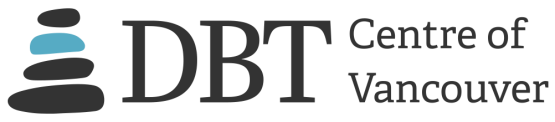 DBT Centre of Vancouver presents: The DBT Skills: A Three-Day TrainingPRESENTED BY: 	JOHN WAGNER, Ph.D., R.Psych.	ALEXANDER L. CHAPMAN, Ph. D., R.Psych.  June 20th - 22nd, 2018 9 AM – 4:30 PMM  HSBC Hall, UBC Robson Square800 Robson St. Vancouver, BC  ABOUT THE WORKSHOPThe skills taught in Dialectical Behaviour Therapy (DBT) contain an array of strategies designed to help people struggling in life lead happier and more productive lives. The most widely researched treatment for problems characteristic of Borderline Personality Disorder (including recurrent suicidal and self-harming behaviours), DBT teaches a variety of concrete skills for helping people be more mindful, better tolerate distress, improve interpersonal relationships, and effectively manage emotions.  These skills are increasingly being used to assist people also struggling with a variety of other mental health problems, including substance abuse, eating disorders, and treatment resistant depression.  This 3-day training will cover the majority of the skills taught in DBT skills groups and can be used with clients both individually and in group settings. Using a variety of teaching strategies, including didactics, video and audio clips, role-plays, and experiential exercises, this workshop will provide mental health professionals with an assortment of skills they can use to better assist their clients.  More specifically, this 3-day training will cover the following sets of skills–Mindfulness: • What is mindfulness? • The states of mind • Observe, describe & participate • Non-judgmental, one-mindful & effectiveDistress Tolerance • Crisis survival skills • Pros & cons • Radical acceptance • Willingness vs willfulness • Mindfulness of current thoughtEmotion Regulation: • What good are emotions • Model for describing emotions • Problem-solving • Opposite action • Reducing vulnerability to negative emotions • Mindfulness of current emotion
Interpersonal Effectiveness: • Priorities in interpersonal relationships • Intensity for asking/saying no • DEAR MAN• GIVE • FAST WHO SHOULD ATTENDThis workshop is designed for mental health professionals (psychologists, psychiatrists, counselors, high school counsellors, nurses, etc.) looking to expand their clinical repertoire by learning many of the core skills commonly taught in DBT. RECOMMENDED READINGLinehan, M. M. (2015). DBT skills training manual. New York: Guilford.ABOUT THE PRESENTERSAlexander L. Chapman Ph.D., R. Psych., (#1701) is the President of the DBT Centre, Professor in the Department of Psychology at Simon Fraser University (SFU), as well as a DBT-Linehan Board Certified DBT Clinician™. Full bio online. 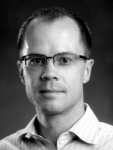 John Wagner, Ph.D., R. Psych., (#1713) is the Director of the DBT Centre of Vancouver, an Adjunct Professor in the Department of Psychology at the University of British Columbia, as well as a DBT-Linehan Board Certified DBT Clinician™. Full bio online.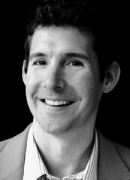 TO REGISTEREmail form (see page 2) to info@dbtvancouver.comFax form (see page 2) to: 604-569-1230Mail form (see page 2) to: 
DBT Centre of Vancouver1040-1200 Burrard St.
Vancouver BC V6Z 2C7For more information, call: 604-569-1156 The DBT Centre of Vancouver is approved by the Canadian Psychological Association to offer continuing education for psychologists. The DBT Centre of Vancouver maintains responsibility for the program.ELIGIBLE FOR 18 CE CREDITRegistration for DBT Centre of Vancouver JUNE 2018 Workshop 
Wednesday – Friday │June 20th – 22nd, 2018│ 9:00am – 4:30pm HSBC Room, UBC Robson Square800 Robson St. Vancouver, BC REGISTRATION FEE 	Registration closes June 13thEarly Bird Rate	 (October 30th – May 15th)Professional	$595 + $29.75 (GST) = $624.75Regular Rate	(May 16th – June 13th)Professional 	$655 + $32.75 (GST) = $687.75WORKSHOP FEES include: workshop handouts and slides, morning and afternoon snack, plus letter of attendance. Participants are responsible for their own lunch. Workshop fees do not include travel, meals, accommodation, and other travel-related costs.ACCOMMODATIONS AND TRAVELParticipants are responsible for arranging their own travel and accommodations to and within Vancouver. UBC Robson Square is located in downtown Vancouver and is close to public transportation hubs, including Skytrain, and the Canada Line. For more information about accommodations, visit www.tourismvancouver.com; information on public transportation is at www.translink.ca. to register Mail, fax, or email this page to: DBT Centre of Vancouver	Suite 1040, 1200 Burrard StVancouver BC V6Z 2C7Fax: 604-569-1230 Ph: 604-569-1156Email: info@dbtvancouver.com  PARTICIPANT INFORMATION (please type**)  PAYMENT INFORMATION (please type**)** May have some difficulties on MAC/Apple softwareName: Name: Street / 
Mailing address:Street / 
Mailing address:City:      City:      City:      Prov./State:      Postal Code/Zip:      Phone:Organization: (Optional)      Organization: (Optional)      Email:      (Registration receipt and workshop reminder will go to this email. Include multiple addresses, i.e., work, home, employer, office admin etc., if needed.)Email:      (Registration receipt and workshop reminder will go to this email. Include multiple addresses, i.e., work, home, employer, office admin etc., if needed.)Email:      (Registration receipt and workshop reminder will go to this email. Include multiple addresses, i.e., work, home, employer, office admin etc., if needed.)Email:      (Registration receipt and workshop reminder will go to this email. Include multiple addresses, i.e., work, home, employer, office admin etc., if needed.)Email:      (Registration receipt and workshop reminder will go to this email. Include multiple addresses, i.e., work, home, employer, office admin etc., if needed.) Yes, please add me to your mailing list. I would like to hear about upcoming workshops. Yes, please add me to your mailing list. I would like to hear about upcoming workshops. Yes, please add me to your mailing list. I would like to hear about upcoming workshops. Yes, please add me to your mailing list. I would like to hear about upcoming workshops. Yes, please add me to your mailing list. I would like to hear about upcoming workshops.Dietary allergies/restrictions/considerations*:      *Please note: we will do our best to accommodate your dietary requests; however, there may be an additional charge based on request and availability. Dietary allergies/restrictions/considerations*:      *Please note: we will do our best to accommodate your dietary requests; however, there may be an additional charge based on request and availability. Dietary allergies/restrictions/considerations*:      *Please note: we will do our best to accommodate your dietary requests; however, there may be an additional charge based on request and availability. Dietary allergies/restrictions/considerations*:      *Please note: we will do our best to accommodate your dietary requests; however, there may be an additional charge based on request and availability. Dietary allergies/restrictions/considerations*:      *Please note: we will do our best to accommodate your dietary requests; however, there may be an additional charge based on request and availability. Fee:  Early Bird $624.75                Early Bird $624.75                Regular $687.75  Regular $687.75  Regular $687.75Method:          Credit Card        (Fill in below)  Credit Card        (Fill in below)  Personal Cheque (Make payable to DBT Centre of Vancouver)        Business Cheque Name of Business:       Personal Cheque (Make payable to DBT Centre of Vancouver)        Business Cheque Name of Business:       Personal Cheque (Make payable to DBT Centre of Vancouver)        Business Cheque Name of Business:     Name on credit card:Name on credit card:Credit card number: 
(VISA and MC only)Credit card number: 
(VISA and MC only)Exp. date:      /     CCV code:      Registration will not be processed without payment. If you do not receive an email within 1 -2 business days, please email info@dbtvancouver.com or call 604-569-1156.Registration will not be processed without payment. If you do not receive an email within 1 -2 business days, please email info@dbtvancouver.com or call 604-569-1156.Registration will not be processed without payment. If you do not receive an email within 1 -2 business days, please email info@dbtvancouver.com or call 604-569-1156.Registration will not be processed without payment. If you do not receive an email within 1 -2 business days, please email info@dbtvancouver.com or call 604-569-1156.Registration will not be processed without payment. If you do not receive an email within 1 -2 business days, please email info@dbtvancouver.com or call 604-569-1156.Registration will not be processed without payment. If you do not receive an email within 1 -2 business days, please email info@dbtvancouver.com or call 604-569-1156.I have read and understand the cancellation policy. (Digital signature or initials accepted.)Signature:                                                                                                                 I have read and understand the cancellation policy. (Digital signature or initials accepted.)Signature:                                                                                                                 I have read and understand the cancellation policy. (Digital signature or initials accepted.)Signature:                                                                                                                 I have read and understand the cancellation policy. (Digital signature or initials accepted.)Signature:                                                                                                                 I have read and understand the cancellation policy. (Digital signature or initials accepted.)Signature:                                                                                                                 I have read and understand the cancellation policy. (Digital signature or initials accepted.)Signature:                                                                                                                 